Which Standards Does the SBAC Assessment Measure? 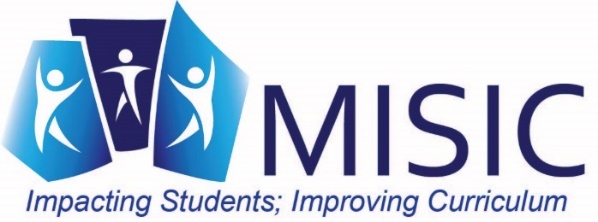 Summary from SBAC Content SpecificationsSBAC Alignment to Grade 5 StandardsKEY: Claim 1 is red, Claim 2 is blue, Claim 3 is purple, Claim 4 is green.  Target letter follows the hyphen.Smarter Balanced Claims for MathClaim 1: Concepts & Procedures – Students can explain and apply mathematical concepts and interpret and carry out mathematical procedures with precision and fluency.Claim 2: Problem Solving – Students can solve a range of complex well-posed problems in pure and applied mathematics, making productive use of knowledge and problem solving strategies.Claim 3: Communicating Reasoning – Students can clearly and precisely construct viable arguments to support their own reasoning and to critique the reasoning of others.Claim 4: Modeling and Data Analysis – Students can analyze complex, real-world scenarios and can construct and use mathematical models to interpret and solve problems.Smarter Balanced Claims & Targets for Math“m” – denotes major“a/s” denotes additional/supportingClaim 1: Concepts & Procedures – Students can explain and apply mathematical concepts and interpret and carry out mathematical procedures with precision and fluency.Target A [a/s]: Write and interpret numerical expressions.Target B [a/s]: Analyze patterns and relationships.Target C [m]: Understand the place value system.Target D [m]: Perform operations with multi-digit whole numbers and with decimals to hundredths.Target E [m]: Use equivalent fractions as a strategy to add and subtract fractions.Target F [m]: Apply and extend previous understandings of multiplication and division to multiply and divide fractions.Target G [a/s]: Convert like measurement units within a given measurement system.Target H [a/s]: Represent and interpret data.Target I [m]: Geometric measurement: understand concepts of volume and relate volume to multiplication and to addition.Target J [a/s]: Graph points on the coordinate plane to solve real-world and mathematical problems.Target K [a/s]: Classify two-dimensional figures into categories based on their properties.Claim 2: Problem Solving – Students can solve a range of complex well-posed problems in pure and applied mathematics, making productive use of knowledge and problem solving strategies.Target A: Apply mathematics to solve well-posed problems in pure mathematics and those arising in everyday life, society, and the workplace.Target B: Select and use appropriate tools strategically.Target C: Interpret results in the context of a situation.Target D: Identify important quantities in a practical situation and map their relationships (e.g., using diagrams, two-way tables, graphs, flowcharts, or formulas).Claim 3: Communicating Reasoning – Students can clearly and precisely construct viable arguments to support their own reasoning and to critique the reasoning of others.Target A: Test propositions or conjectures with specific examples.Target B: Construct, autonomously, 12 chains of reasoning that will justify or refute propositions or conjectures.Target C: State logical assumptions being used.Target D: Use the technique of breaking an argument into cases.Target E: Distinguish correct logic or reasoning from that which is flawed, and—if there is a flaw in the argument—explain what it is.Target F: Base arguments on concrete referents such as objects, drawings, diagrams, and actions.Target G: At later grades, determine conditions under which an argument does and does not apply. (For example, area increases with perimeter for squares, but not for all plane figures.)Claim 4: Modeling and Data Analysis – Students can analyze complex, real-world scenarios and can construct and use mathematical models to interpret and solve problems.Target A: Apply mathematics to solve problems arising in everyday life, society, and the workplace.Target B: Construct, autonomously, chains of reasoning to justify mathematical models used, interpretations made, and solutions proposed for a complex problem.Target C: State logical assumptions being used. Target D: Interpret results in the context of a situation. Target E: Analyze the adequacy of and make improvements to an existing model or develop amathematical model of a real phenomenon. Target F: Identify important quantities in a practical situation and map their relationships (e.g., using diagrams, two-way tables, graphs, flowcharts, or formulas). Target G: Identify, analyze and synthesize relevant external resources to pose or solve problems.Operations and Algebraic ThinkingSBAC Claim-TargetNumber and Operations in Base TenSBAC Claim-TargetNumber and Operations-FractionsSBAC Claim-TargetMeasurement and DataSBAC Claim-TargetGeometrySBAC Claim-TargetOA.11-ANBT.11-CNF.11-E2-A thru D3-A thru F4-A thru GMD.11-G2-A thru D4-A thru GG.11-J2-A thru D4-A thru GOA.21-ANBT.21-C3-A thru FNF.21-E2-A thru D3-A thru F4-A thru GMD.21-H4-A thru GG.21-J2-A thru D4-A thru GOA.31-BNBT.31-CNF.31-F2-A thru D3-A thru F4-A thru GMD.31-I2-A thru D4-A thru GG.31-KNBT.41-CNF.41-F2-A thru D3-A thru F4-A thru GMD.41-I2-A thru D4-A thru GG.41-K3-A thru FNBT.51-D2-A thru D4-A thru GNF.51-F2-A thru D4-A thru GMD.51-I2-A thru D3-A thru F4-A thru GNBT.61-D2-A thru D3-A thru F4-A thru GNF.61-F2-A thru D4-A thru GNBT.71-D2-A thru D3-A thru F4-A thru GNF.71-F2-A thru D3-A thru F4-A thru G